http://group-global.org/ru/publication/27538-fractal-properties-nanostructured-semiconductor-films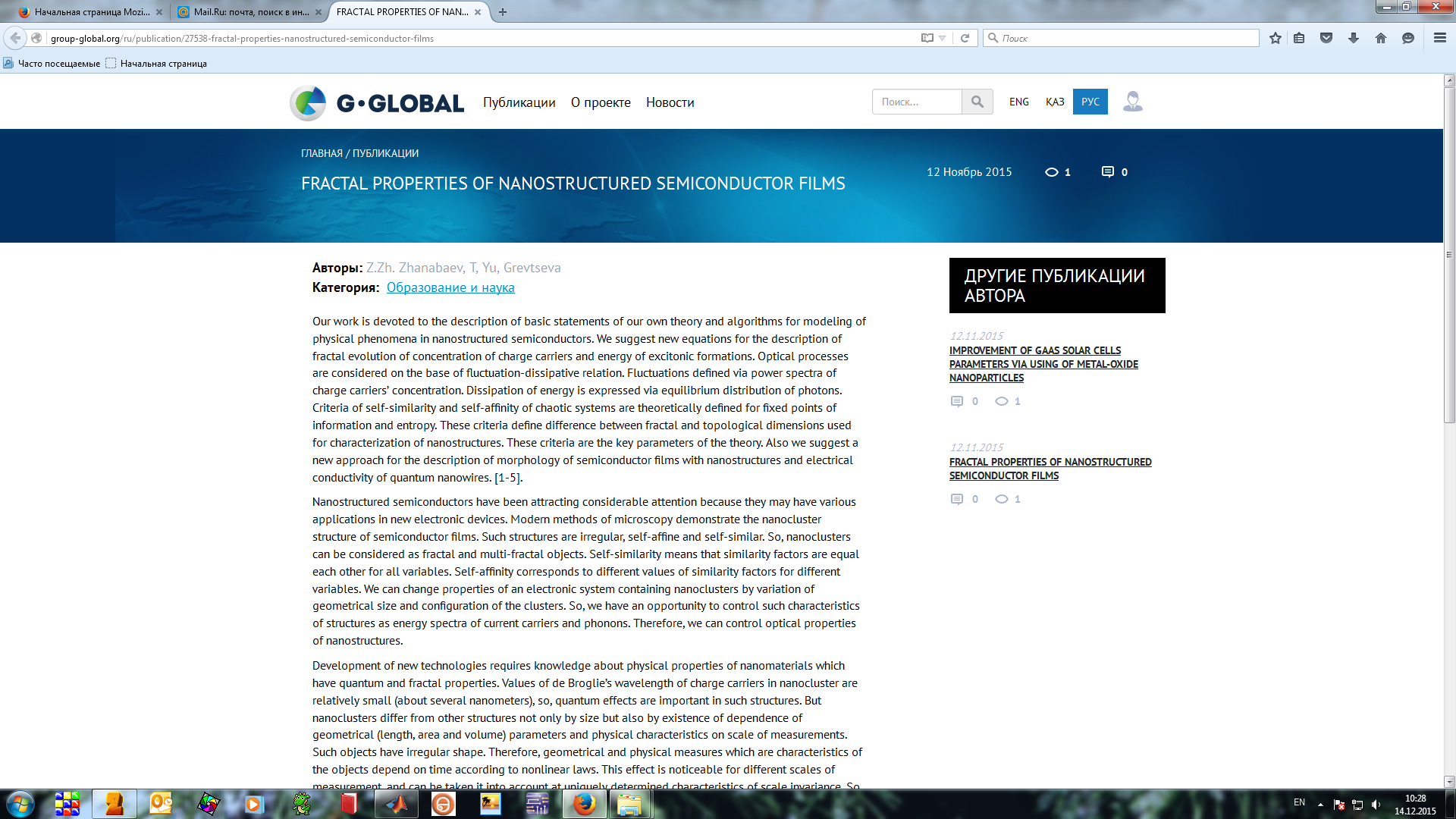 